Статистико-аналитический отчет о результатах ЕГЭ в Ленинградской областиЧасть 1. Методический анализ результатов ЕГЭ по биологии1. ХАРАКТЕРИСТИКА УЧАСТНИКОВ ЕГЭ ПО УЧЕБНОМУ ПРЕДМЕТУ1.1. Количество участников ЕГЭ по учебному предмету (за последние 3 года)Таблица 11.2. Процент  юношей и девушек1.3. Количество участников ЕГЭ в регионе по категориямТаблица 21.4. Количество участников по типам ОО Таблица 31.5. Количество участников ЕГЭ по предмету по АТЕ регионаТаблица 4ВЫВОД о характере изменения количества участников ЕГЭ по предмету Предмет «Биология»  с начала введения ЕГЭ в штатный режим по количеству участников находился в регионе предметом по выбору на четвертом месте, с 2014 года переместился на третье. С 2015 года количество участников в Ленинградской области уменьшилось на 2,2% (2014 – 14,5%, 2016 – 13,3%). Биология относится к предметам, в которых в распределении  участников по гендерному признаку  значительное преобладание девушек (в 2,5 раза). Распределение участников по категориям традиционно: основные участники - выпускники текущего года. Однако в 2016 году  отмечено значительное увеличение доли участников – выпускников прошлых лет и обучающихся по программам СПО, на 7%, и уменьшение стабильного количества участников – выпускников текущего года на 3%.Количество участников по типам ОО характерно для Ленинградской области  и соответствует количеству школ с повышенным уровнем образования. На первом месте – участники из средних образовательных школ, на втором – выпускники лицеев и гимназий,  на третьем – выпускники школ с углублённым изучением предметов.Распределение участников по предмету по АТЕ региона соотносится в процентном отношении с общим количеством выпускников по муниципальным образованиям. Наибольшее количество участников (2016 г.- 29,3%) дают «большие» муниципальные образования – Всеволожский, Гатчинский районы. Выборгский район, традиционно занимающий третье место  по количеству участников по всем предметам, по биологии уступил Киришскому  муниципальному образованию. За три года отмечена следующая динамика участия по муниципальным образованиям:снижение количества участников – Волховский, Гатчинский районы.стабильное количество участников – Бокстигорский, Волосовский, Всеволожский, Выборгский, Кингисеппский, Ломоносовский, Приозерский, Сланцевский, г. Сосновый Бор.увеличение количества участников – Киришиский, Лодейнопольский районы.2. КРАТКАЯ ХАРАКТЕРИСТИКА КИМ ПО ПРЕДМЕТУВариант № 410 Экзаменационная модель ЕГЭ по биологии учитывает специфику предмета, его цели и задачи, исторически сложившуюся структуру биологического образования.КИМ ЕГЭ контролируют освоение выпускниками знаний и умений основных разделов курса биологии: «Растения», «Бактерии. Грибы. Лишайники», «Животные», «Человек и его здоровье», «Общая биология». Это позволяет охватить проверкой основное содержание курса, обеспечить содержательную валидность КИМ. Содержание КИМ ЕГЭ не выходит за пределы курса биологии средней школы.В экзаменационной работе преобладают задания, контролирующие знания по разделу «Общая биология», поскольку в нем  обобщаются фактические знания, полученные в основной школе, рассматриваются общебиологические закономерности, проявляющиеся на разных уровнях организации живой природы. В содержание проверки входят также и прикладные знания, включающие охрану окружающей среды, здоровый образ жизни и др..Каждый вариант экзаменационной работы включает 40 заданий и состоит из двух частей, различающихся формой и уровнем сложности.Задания части 1 проверяют существенные элементы содержания курса средней школы, сформированность у выпускников научного мировоззрения и биологической компетентности, овладение разнообразными видами учебной деятельности:- владение биологической терминологией и символикой;- знание основных методов изучения живой природы, наиболееважных признаков биологических объектов, особенностейорганизма человека, гигиенических норм и правил здорового образажизни, экологических основ охраны окружающей среды;- знание сущности биологических процессов, явлений,общебиологических закономерностей;- понимание основных положений биологических теорий, законов,правил, гипотез, закономерностей, сущности биологическихпроцессов и явлений;- умение распознавать биологические объекты по их описанию ирисункам, решать простейшие биологические задачи, использоватьбиологические знания в практической деятельности;- умения определять, сравнивать, классифицировать, объяснятьбиологические объекты и процессы;- умения устанавливать взаимосвязи организмов, процессов, явлений;выявлять общие и отличительные признаки; составлять схемыпищевых цепей; применять знания в измененной ситуации.Задания части 2 предусматривают развернутый ответ и направлены на проверку умений:- самостоятельно оперировать биологическими понятиями,обосновывать и объяснять биологические процессы и явления,грамотно формулировать свой ответ;- применять знания в новой ситуации; устанавливать причинно-следственные связи; анализировать, систематизировать иинтегрировать знания; обобщать и формулировать выводы;- решать биологические задачи, оценивать и прогнозироватьбиологические процессы, применять теоретические знания напрактике.Экзаменационная работа состоит из семи содержательных блоков, представленных в кодификаторе элементов содержания и требований к уровню подготовки выпускников образовательных организаций для проведения единого государственного экзамена по биологии в 2016 г.Содержание этих блоков направлено на проверку основных положений биологических законов, теорий, закономерностей, правил, гипотез; строения и признаков биологических объектов; сущности биологических процессов и явлений; особенностей строения, жизнедеятельности организма человека, гигиенических норм и правил здорового образа жизни. В экзаменационной работе контролируется также сформированность у выпускников различных общеучебных умений и способов действий:использовать биологическую терминологию; распознавать объекты живой природы по описанию и рисункам; объяснять биологические процессы и явления; устанавливать причинно-следственные связи; проводить анализ, обобщение;формулировать выводы;решать биологические задачи;использовать теоретические знания в практической деятельности иповседневной жизни.Первый блок «Биология как наука. Методы научного познания» контролирует материал о достижениях биологии; методах исследования; об основных уровнях организации живой природы.Второй блок «Клетка как биологическая система» включает задания, проверяющие знания о строении, жизнедеятельности и многообразии клеток; умения устанавливать взаимосвязь строения и функций органоидов клетки, распознавать и сравнивать клетки разных организмов, процессы, протекающие в них.Третий блок «Организм как биологическая система» контролирует усвоение знаний о закономерностях наследственности и изменчивости; онтогенезе и воспроизведении организмов; селекции организмов и биотехнологии, а также выявляет уровень овладения умениями применять биологические знания при решении задач по генетике.В четвертом блоке «Система и многообразие органического мира» проверяются: знания о многообразии, строении, жизнедеятельности и размножении организмов различных царств живой природы и вирусах; умения сравнивать организмы, характеризовать и определять их принадлежность к определенному систематическому таксону.Пятый блок «Организм человека и его здоровье» направлен на определение уровня освоения системы знаний о строении и жизнедеятельности организма человека.В шестой блок «Эволюция живой природы» включены задания, направленные на контроль знаний о виде, движущих силах, направлениях и результатах эволюции органического мира; умений объяснять основные ароморфозы в эволюции растительного и животного мира, устанавливать взаимосвязь движущих сил и результатов эволюции.Седьмой блок «Экосистемы и присущие им закономерности» включает задания, направленные на проверку: знаний об экологических закономерностях, о круговороте веществ в биосфере; умений устанавливать взаимосвязи организмов в экосистемах, выявлять причины устойчивости, саморазвития и смены экосистем.Распределение заданий в вариантах КИМ полностью соответствует спецификации КИМ ЕГЭ 2016 года. Распределение заданий экзаменационной работыпо видам проверяемых умений и способам действий3.  ОСНОВНЫЕ РЕЗУЛЬТАТЫ ЕГЭ ПО ПРЕДМЕТУ3.1. Диаграмма распределения участников ЕГЭ по учебному предмету по тестовым баллам в 2016 г.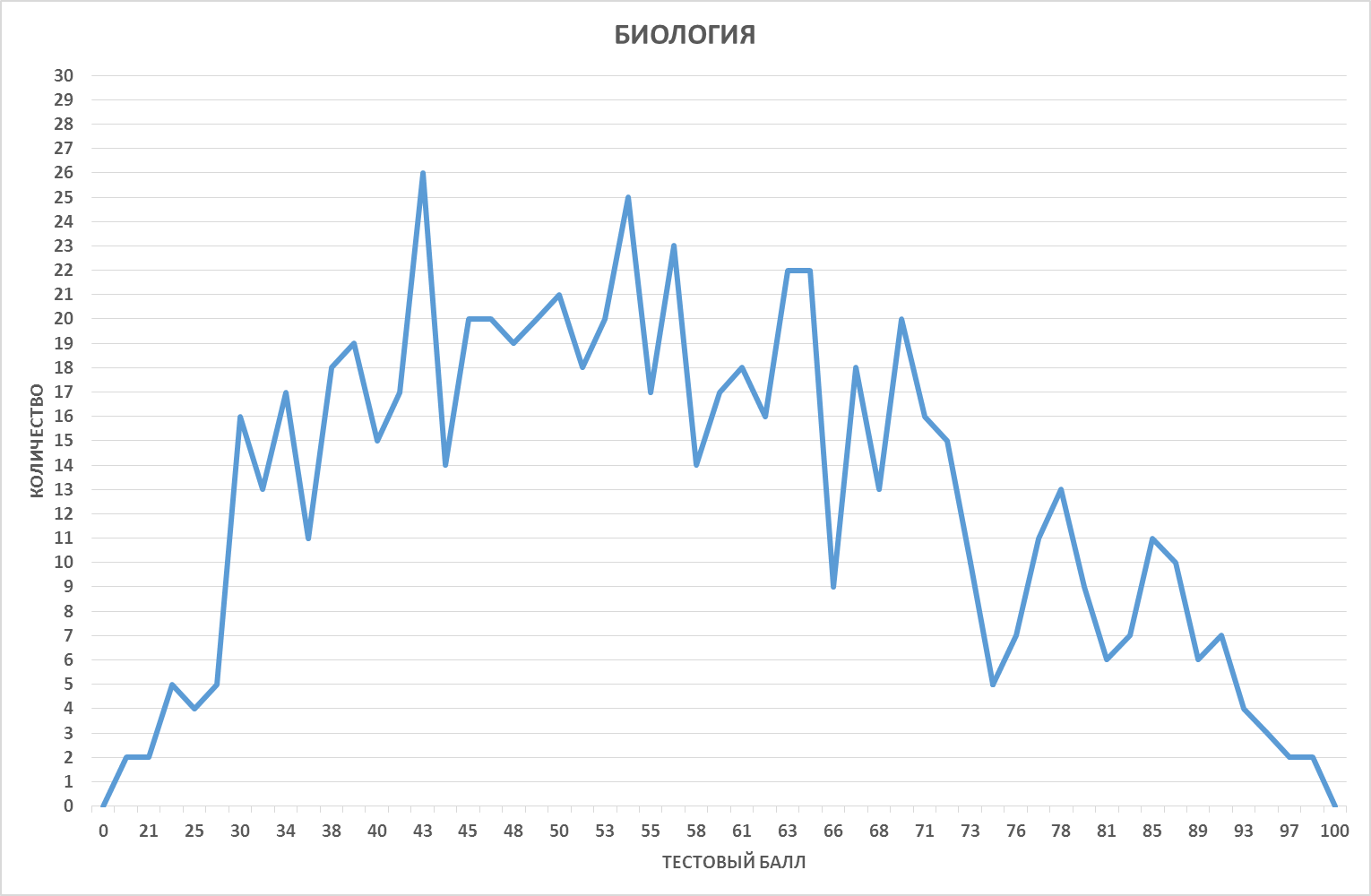 3.2. Динамика результатов ЕГЭ по предмету за последние 3 годаТаблица 53.3. Результаты по группам участников экзамена с различным уровнем подготовки:А) с учетом категории участников ЕГЭ -2016Таблица 6Б) с учетом типа ООТаблица 7В) Основные результаты ЕГЭ по предмету в сравнении по АТЕТаблица 8ВЫВОД о характере изменения результатов ЕГЭ по предметуПо таким показателям как средний тестовый балл и процент не преодолевших минимальный порог баллов – по региону по биологии отмечена отрицательная динамика.За последние три года региональный средний тестовый балл по биологии снизился на 2,6 балла.  В 3,3 раза увеличилась доля не сдавших экзамен  (2016 год – 9,1%, в 2014 году количество участников составляло 2,7%).Но на протяжении трех лет доля высокобальников увеличилась  на 2,2%. Однако только в 2014 году был получен стобалльный результат.Основной процент участников, набравших балл ниже минимального – категория выпускников прошлых лет (15,2%). Доля выпускников текущего года, не сдавших экзамен, почти в 1,8 раза меньше и составляет 8,4% от участников – выпускников текущего года.Категория выпускников текущего года  получила результаты лучше, чем ВПЛ – ниже процент набравших тестовый балл от минимального до 60 (49,11% и 62% соответственно), выше доля участников, получивших от 61 до 80 баллов (33,7% и 18,9%), выше доля  участников, получивших от 81 до 100 баллов (8,9% и 3,8%).Но стоит отметить, что процент участников, получивших тестовый балл от минимального балла до 60 баллов, по предмету – один из высоких среди предметов по выбору (49,11%) и преобладает над группой средних и высокобальных результатов.Результаты по типу ОО:Учащиеся лицеев, гимназий показали наиболее высокие результаты по предмету. Доля  участников, набравших балл ниже минимального, в этой категории менее 4%. Большую долю составляют участники, получившие от 61 до 80 баллов - 42%,  и участники, получившие от 81 до 100 баллов - 17%.Учащиеся средних школ  и школ с углублённым изучением предметов, в свою очередь, показали более низкие результаты – набрали балл ниже минимального 10% и 4% соответственно. Большая доля участников, получивших от минимального тестового балла до 60 – также обучающиеся средних школ - 50%, и обучающиеся школ с углублённым изучением предмета - 59%.4. АНАЛИЗ РЕЗУЛЬТАТОВ ВЫПОЛНЕНИЯ ОТДЕЛЬНЫХ ЗАДАНИЙ ИЛИ ГРУПП ЗАДАНИЙДля получения представления об уровне биологической подготовки экзаменуемых были проанализированы результаты выполнения заданий по каждому блоку содержания 410 варианта КИМ ЕГЭ.Блок 1. Биология – наука о живой природе Содержание этого блока проверялось только одним заданием базового уровня в части 1. Эти задания не вызвали особых затруднений у экзаменуемых.Блок 2. Клетка как биологическая система Данный блок в экзаменационной работе представлен в 7 заданиями, из них 3 базового, 3 повышенного, 1 высокого уровня сложности. Проанализируем задания, вызвавшие затруднения у экзаменуемых  (таблица 11).В целом по данному блоку сложными заданиями остаются: определение числа хромосом и ДНК в клетках в разных фазах митоза и мейоза; объяснение и обоснование полученного результата; матричные реакции, характеристика транскрипции; соответствие антикодонов и триплетов ДНК аминокислоте; характеристика фаз митоза;суждение об энергетическом и пластическом обмене.Блок 3. Организм как биологическая система Данный блок в экзаменационной работе представлен в 4 заданиями базового, 1 высокого уровня сложности. Основная масса экзаменуемых овладели знаниями об организме как биологической системе. Плохо справились с цитологической задачей – 39 задание высокого уровня сложности. Только около четверти экзаменуемых справились с генетической задачей на определение наследования признака по родословной.  Неплохо экзаменуемые отвечают на задания, связанные с  пониманием вопросов селекции. Блок 4. Система и многообразие органического мира» Данный блок был представлен в 8 заданиями: 5 базового, 1 повышенного, 2 высокого уровня сложности. В работу включены вопросы общебиологического характера из основной школы, проверяющие материал о систематике организмов, особенностях строения и жизнедеятельности грибов, растений и животных. Содержание данного блока изучается в основной школе, но полученные результаты свидетельствуют о недостаточной подготовке выпускников к экзамену, слабом повторении ими материала за курс основной школы. Полученные результаты позволяют сделать вывод о плохо сформированных умениях работать с текстом по исправлению ошибок, умениях сравнивать разные группы растений и животных; выявлять их особенности, признаки. Блок 5. Человек и его здоровье Заданиями этого блока контролировались знания о строении и функционировании организма человека, составляющие основу санитарно-гигиенических норм и правил здорового образа жизни. Данный блок представлен в 9 заданиями: 5 базового, 3 повышенного, 1 высокого уровня сложности. Обобщенные данные приведены в таблице 11. Анализ результатов выполнения заданий этого блока свидетельствует об усвоении участниками знаний о строении и функциях организма человека, овладении ими основными учебными умениями на базовом уровне. В то же время необходимо выделить ряд вопросов повышенного уровня сложности, которые вызвали затруднения у экзаменуемых (в среднем четверть экзаменуемых полностью справились с заданиями такого рода). К числу «проблемных» относятся вопросы, связанные с определением  строения и функций нервной системы человека, с нарушением состава внутренней среды организма. В части 2 материал по данному блоку был представлен в задании 34. Показатели выполнения этого задания низки. Этот результат  может быть связан с формулировкой вопроса, которая предполагает, что речь идет о здоровой полости носа, т.е. о здоровом человеке. Второй элемент ответа в критериях рассматривает случай переувлажненности носовой полости. Этот элемент ответа отсутствует в ответах всех экзаменуемых. При сравнении результатов ЕГЭ 2015 гг. можно отметить, что трудности вызывают одни и те же вопросы: нервно-гуморальная регуляция процессов жизнедеятельности, особенности физиологических процессов в организме человека. Вопросы анатомического характера усвоены участниками экзамена лучше. Блок 6. Эволюция живой природы  В экзаменационной работе этот блок представлен 5 заданиями: 3 базового, 2 высокого уровня сложности. Обобщенные результаты выполнения этих заданий даны в таблице 11. Материал об эволюции органического мира из года в год вызывает у выпускников трудности при выполнении заданий всех уровней сложности. Среди заданий базового уровня (линии 19, 20, 21) выявлены отдельные понятия, закономерности, слабо освоенные выпускниками и требующие серьезной подготовки. В части 2 материал об эволюции контролировался заданиями линии 35 и 38. Задание на определение биологического объекта по иллюстрации всегда выполняется экзаменуемыми не в полном объеме. Это обусловлено тем, что при подготовке к экзамену учащиеся обращают недостаточное внимание на рисунки с изображением биологических объектов, процессов. Затруднения вызвало задание на определение основных ароморфозов в архее и протерозое. Низкие показатели выполнения данного задания указывают на отсутствие знаний об основных вехах развития жизни на Земле.Блок 7. Экосистемы и присущие им закономерности Материал данного блока контролировался в среднем 5 заданиями: 3 базового, 2 повышенного уровня сложности (таблица 11). Экзаменуемые продемонстрировали знание вопросов экологического характера и сформированность ряда учебных умений: выявлять существенные признаки экосистемы, сравнивать естественные и искусственные экосистемы; характеризовать глобальные изменения в биосфере. В целом анализ ответов экзаменуемых по данному блоку свидетельствует об успешном освоении экологического материала подавляющим большинством выпускников.Таблица 11Основные УМК по предмету, которые использовались в ОО в 2015-2016 учебном году.Таблица 12Возможными объективными причинами полученных результатов и отрицательной динамики выполнения экзаменационной работы можно считать: - сокращение учебного  времени на освоение курсов биологии в основной школе; - небольшое количество ОО, в которых биология изучается на профильном или углубленном уровне; - малая эффективность курсов биологии 35 часов (один раз в неделю) базового уровня в основной и старшей школе; - необдуманный выбор экзамена без должной мотивации и подготовки со стороны обучающихся; - отсутствие в учебных планах ОО  факультативов, спец. курсов и кружков биологической направленности, деятельность которых способствовала бы подготовке обучающихся к экзамену.Выводы:1. Следует обратить внимание на вопросы, вызывающие затруднения  у многих выпускников: 1) обмен веществ на клеточном и организменном уровнях;2) методы селекции и биотехнологии;3) хромосомный набор клеток, деление клеток, митоз и мейоз;4) циклы развития растений, гаметофит и спорофит;5) движущие силы эволюции; результаты, пути и направления эволюциирастений и животных;нервная система и нейрогуморальная регуляция процессов жизнедеятельности  организма человека.2. При изучении этих тем в 10 – 11 классах необходимо найти возможность повторить учебный материал, изученный в основной школе.3. При проведении различных форм контроля в школе более широко нужно использовать задания разного типа, аналогичные заданиям ЕГЭ. 4. Особое внимание следует уделять заданиям на сопоставление и установление соответствия биологических объектов, процессов, явлений, а также на задания со свободным развернутым ответом, требующие от  учащихся  умений обоснованно и кратко излагать свои мысли, применять теоретические знания на практике.5. Для достижения положительных результатов на экзамене следует в учебном процессе увеличить долю самостоятельной деятельности обучающихся.Меры методической поддержки изучения учебного предмета в 2015-2016 уч.г.На региональном уровнеТаблица 13СОСТАВИТЕЛИ ОТЧЕТА (МЕТОДИЧЕСКОГО АНАЛИЗА ПО ПРЕДМЕТУ): ГАОУ ДПО ЛОИРО «Ленинградский областной институт развития образования»Часть 2. Предложения в ДОРОЖНУЮ КАРТУ по развитию региональной системы образования 
1.1  Повышение квалификации учителей Таблица 141.2 Планируемые корректировки в выборе УМК и учебно-методической литературы (нет)1.3. Планируемые меры методической поддержки изучения учебных предметов в 2016-2017 уч.г. на региональном уровнеТаблица 151.4.  Планируемые корректирующие диагностические работы по результатам ЕГЭ 2016 г.На уровне  образовательных организаций:Проведение диагностических работ с целью проверки текущих знаний, выявления пробелов в освоении тем образовательной программы по предмету  (сентябрь 2016);Проведение диагностических работ с целью диагностики качества подготовки выпускников, участвующих в ЕГЭ по  предмету (декабрь 2016, март 2017);Проведение диагностических работ по биологии в системе «СтатГрад»  (по графику ОО).На муниципальном уровне:Муниципальные пробные экзамены по биологии (дата устанавливается ОМСУ).2. Трансляция эффективных педагогических практик ОО с наиболее высокими результатами ЕГЭ 2016 г.Таблица 16Учебный предмет201420142015201520162016Учебный предметчел.% от общего числа участниковчел.% от общего числа участниковчел.% от общего числа участниковБиология80914,573413,770013,29Учебный предмет20162016Учебный предметДевушкиЮношиБиология71,5728,43Всего участников ЕГЭ по предмету201420152016Из них:выпускников текущего года, обучающихся по программам СОО91,5991,6988,71выпускников текущего года, обучающихся по программам СПО8,418,3111,29выпускников прошлых лет8,418,3111,29Всего участников ЕГЭ по предмету621-100%Из них:выпускники лицеев и гимназий12,72выпускники СОШ с углубленным изучением предмета10,95выпускники СОШ75,04АТЕКоличество участников ЕГЭ по учебному  предмету% от общего числа участников в регионеКоличество участников ЕГЭ по учебному  предмету% от общего числа участников в регионеКоличество участников ЕГЭ по учебному  предмету% от общего числа участников в регионеАТЕ201420142015201520162016Бокситогорский район212,99162,38223,14Волосовский район223,13162,38263,71Волховский район476,69517,58355,00Всеволожский район11115,799313,8210815,43Выборгский район557,82456,69497,00Гатчинский район10615,0811416,949713,86Кингисеппский район334,69294,31334,71Киришский район527,40405,94588,29Кировский район334,69416,09294,14Лодейнопольский район131,85131,93233,29Ломоносовский район172,42131,93152,14Лужский район152,13223,27223,14Подпорожский район172,42263,86152,14Приозерский район344,84365,35355,00Сланцевский район172,42142,08182,57г. Сосновый Бор354,98375,50385,43Тихвинский район253,56324,75304,29Тосненский район507,11355,20476,71Основные умения и способы действийКоличество заданийКоличество заданийКоличество заданийВся работаЧасть 1Часть 21. Знать и понимать: основные положениябиологических законов, теорий, закономерностей,гипотез; строение и признаки биологических объектов; сущность биологических процессов и явлений; современную биологическую  терминологию и символику; особенности организма человека. 19 - 2118 - 2012. Уметь объяснять и анализировать биологическиепроцессы, устанавливать их взаимосвязи, решатьбиологические задачи, составлять схемы;  распознавать, определять и описывать  биологические объекты, выявлять их особенности, сравнивать и делать выводы на основе сравнения.18 - 2214 - 174 - 53. Использовать приобретенные знания и умения в практической деятельности и повседневной жизни для обоснования правил поведения в окружающей среде, здорового образа жизни, оказания первой помощи.312Итого40337БиологияЛенинградская областьЛенинградская областьЛенинградская областьБиология2014 г.2015 г.2016 г.Не преодолели минимального балла2,725,729,14Средний балл58,9957,756,31Получили от 81 до 100 баллов6,136,688,29Получили 100 баллов0,1200Выпускники текущего года, обучающиеся по программам СООВыпускники текущего года, обучающиеся по программам СПОВыпускники прошлых летДоля участников, набравших балл ниже минимального 8,3715,1915,19Доля участников, получивших тестовый балл от минимального балла до 60 баллов49,1162,0362,03Доля участников, получивших от 61 до 80 баллов    33,6618,9918,99Доля участников, получивших от 81 до 100 баллов    8,863,803,80Количество выпускников, получивших 100 баллов0,000,000,00СОШЛицеи, гимназииСОШ с углубленным изучением отдельных предметовДоля участников, набравших балл ниже минимального 9,873,804,41Доля участников, получивших тестовый балл от минимального балла до 60 баллов49,7937,9758,82Доля участников, получивших от 61 до 80 баллов    32,8341,7730,88Доля участников, получивших от 81 до 100 баллов    7,5116,465,88Количество выпускников, получивших 100 баллов000АТЕДоля участников, набравших балл ниже минимальногоДоля участников, получивших тестовый балл от минимального балла до 60 балловДоля участников, получивших от 61 до 80 балловДоля участников, получивших от 81 до 100 балловКоличество выпускников, получивших 100 балловБокситогорский район0,571,141,140,290Волосовский район0,572,140,710,290Волховский район0,292,292,000,430Всеволожский район1,719,433,141,140Выборгский район0,714,002,000,290Гатчинский район0,576,435,291,570Кингисеппский район0,572,571,570,000Киришский район0,713,713,140,710Кировский район0,291,711,570,570Лодейнопольский район0,431,291,290,290Ломоносовский район0,291,140,710,000Лужский район0,001,001,430,710Подпорожский район0,000,711,000,430Приозерский район0,572,291,290,860Сланцевский район0,001,001,430,140г. Сосновый Бор0,712,861,570,290Тихвинский район0,003,001,140,140Тосненский район1,143,861,570,140Обозначениезадания в работеПроверяемые элементы содержанияПроверяемые уменияУровень сложности заданияСредний процентвыполнения по регионуЧасть 1.Блок 1.Задание 1.Основные уровни организации живой природы1. Выявлять отличительные признаки отдельных организмовБ82%Часть 1.Блок 2.Клетка как биологическаяСистемаЗадания 2,3,42. Клетка: химический состав, строение,  функции.3. Реакцииматричного синтеза.4. Деление клеток2. Устанавливать взаимосвязи строения и функции молекул.3. Решать задачи по цитологии.4. Знать и понимать сущность биологических процессов и явлений (митоз)Б71%65%42%Часть 1.Блок 2.Клетка как биологическаяСистемаЗадания 25, 26,2925. Биологические закономерности.26. Обобщение и применениезнаний о клеточно-организменном уровнеорганизации жизни. Заданиес множественным выбором ответов.29. Сопоставление биологических объектов, процессов,явлений, проявляющихсяна клеточно-организменномуровне организации жизни.25. Уметь сравнивать процессы и явления(пластический и энергетический обмен).26. Объяснять причины генных и хромосомных мутаций.29. Уметь сравнивать процессы и явления (обмен веществ у растений, животных, человека,пластический и энергетический обмен; фотосинтез и хемосинтез).П58%39%14%Часть 2.Блок 2.Клетка как биологическаяСистемаЗадание 3939. Решение задач по цитологиина применение знаний вновой ситуации39. Решатьзадачи разной сложности по цитологииВ6%Часть 1.Блок 3.Организм как биологическаясистемаЗадания 5,6,7,85. Воспроизведение организмов6. Основные генетическиепонятия. Закономерностинаследственности. Генетика человека7. Закономерности изменчивости. Наследственная иненаследственная изменчивость.8. Селекция. Биотехнология5. Сравнивать бесполое и половое зазмножение.6. Знать и понимать сущность законов генетики и сущность наследования признаков, сцепленных с полом.7. Сущность закономерностей изменчивости.8. Знать и понимать современную биологическую терминологию и символику по цитологии,генетике, селекции, биотехнологии, онтогенезу.Б71%70%66%42%Часть 2.Блок 3.Организм как биологическаясистемаЗадание 40Решение задач по генетикена применение знаний вновой ситуации40. Уметь решатьзадачи разной сложности по генетике (составлять схемы скрещивания).В23%Часть 1.Блок 4.Система и многообразие органического мираЗадания 9 – 13Задание 309. Грибы.Лишайники. Особенностистроения и жизнедеятельности, роль в природе ижизни человека10. Царство Растения. Покрыто-семенные растения.Строение, жизнедеятельность, размножение.11. Основные отделы растений.Особенности строения ижизнедеятельности. Классыпокрытосеменных12. Царство Животные.13. Хордовые животные.Основные классы, ихХарактеристика.30. Сопоставление особенностейстроения и функционирования организмов разныхцарств9. Использовать приобретенные знания и умения в практической деятельности  и повседневной жизни для обоснованияправил поведения в окружающей среде;10. Знать и понимать сущность биологических процессов и явлений.Распознавать биологические объекты по изображению.11. Знать и понимать строение и признаки биологических объектов.12. Знать и понимать строение и признаки биологических объектов.13. Знать и понимать строение и признаки биологических объектов.30. Уметь сравнивать (и делать выводы на основе сравнения)организмы растений, животных, грибов и бактерий, экосистемы и агроэкосистемы);определятьпринадлежность биологических объектов к определенной систематическойгруппе (классификация);БП74%53%18%71%73%32%Часть 2.Блок 4.Система и многообразие органического мираЗадания 36,3736. Задание на анализбиологической информации37. Обобщение и применениезнаний о человеке и многообразии организмов36. Уметь выявлять отличительные признаки отдельных организмов.37.Уметь  сравнивать (и делать выводы на основе сравнения)биологические объектыВ4%14%Часть 1.Блок 5.Человек и его здоровьеЗадания 15 – 18,27,31,33Задания 27, 31,3314 - 15. Человек. Ткани. Органы,системы органов.16. Внутренняя среда организмачеловека. Иммунитет. Обменвеществ. Витамины.Эндокринная системачеловека17. Нервная система человека.Нейрогуморальная регуляция.Анализаторы. Высшаянервная деятельность18. Гигиена человека. Факторыздоровья и риска27. Обобщение и применениезнаний о многообразииорганизмов и человеке.Задания с множественнымвыбором ответов31. Сопоставление особенностейстроения и функционирования организма человека33. Установление последова-тельности биологическихпроцессов14 – 15. Знать и понимать особенности организма человека, его строения, жизнедеятельности,высшей нервной деятельности и поведения.16. Знать и понимать особенности организма человека, его строения, жизнедеятельности,высшей нервной деятельности и поведения.17. Уметь сравнивать (и делать выводы на основе сравнения)биологические объекты (клетки, ткани, органы и системы органов).18. Использовать приобретенные знания и умения в практической деятельности и повседневной жизни для обоснования мер профилактики распространения заболеваний.27. Уметь сравнивать (и делать выводы на основе сравнения)процессы и явления. Уметь выявлятьотличительные признаки отдельных организмов.31. Знать и понимать особенности организма человека, его строения, жизнедеятельности.33. Уметь объяснять и анализировать биологическиепроцессы, устанавливать их взаимосвязиБП57%60%71%73%81%25%27%20%Часть 2.Блок 5.Человек и его здоровьеЗадание 3434. Применение биологическихзнаний в практическихситуациях (практико-ориентированное задание)34. Использовать приобретенные знания и умения в практической деятельности и повседневной жизни для обоснования мер профилактики распространения заболеваний.В4%Часть 1.Блок 6.Эволюция живой природыЗадания 19 - 21 19. Эволюция живой природы.Эволюционная теория.Движущие силы эволюции20. Вид. Популяция. Результатыэволюции: видообразование,приспособленность организмов21.  Макроэволюция.Доказательства эволюции.Направления и путиэволюции. Происхождениечеловека.19. Знать и понимать сущность биологических процессов и явлений (сущность движущего отбора).20. Знать и понимать основные положения биологических теорий (синтетическая теория эволюции).21. Уметь объяснять место и роль человека в природе; родство человека с млекопитающимиживотными.Б39%82%92%Часть 2.Блок 6.Эволюция живой природыЗадания 35, 38 35. Задание с изображениембиологического объекта(рисунок, схема, график идр.)38. Обобщение и применениезнаний в новой ситуацииоб экологических законо-мерностях и эволюцииорганического мира35. Уметь распознавать и описывать биологические объекты по их изображению. Уметь устанавливать связи движущих сил эволюции.38. Уметь объяснять единство живой и неживой природы, родство, общность происхожденияживых организмов, эволюцию растений и животных, используябиологические теории, законы и правилаВ6%2%Часть 1.Блок 7.Экосистемы и присущие им закономерности Задания 22 – 24 и 28, 3222. Взаимоотношения организмов в природе23. Экосистема, ее компоненты.Цепи питания. Разнообразиеи развитие экосистем.24 Биосфера. Круговоротвеществ в биосфере.Глобальные изменения вбиосфере28. Обобщение и применениезнаний о надорганизменныхсистемах и эволюцииорганического мира. Заданияс множественным выборомответов32. Сопоставление биологических объектов, процессов,явлений, проявляющихсяна популяционно-видовом иэкосистемном уровне.22. Уметь выявлять абиотические и биотические компоненты экосистем, взаимосвязиорганизмов в экосистеме, антропогенные изменения в экосистемах.23. Уметь распознавать и описывать экосистемы.24. Уметь анализировать состояние окружающей среды;последствия деятельности человека в экосистемах, глобальныеантропогенные изменения в биосфере.28. Уметь выявлять абиотические и биотические компоненты экосистем.32. Уметь сравнивать (и делать выводы на основе сравнения)биологические объекты (экосистемы и агроэкосистемы). БП65%87%84%62%83%Название УМКПримерный процент ОО, в которых использовался данный УМКИздательство "Просвещение" www.prosv.ru/umk/5-9УМК Биология/ под ред.Пасечника В.В. 10%ДРОФА http://www.drofa.ru/41/УМК Биология/ под ред.Пасечника В.В.65%Издательский центр ВЕНТАНА-ГРАФ http://vgf.ru/bioPУМК Биология / под ред. Пономаревой И.Н.20%ДРОФА http://www.drofa.ru/127/10 – 11 класс. Базовый и углубленный уровеньУМК Биология Агафонова И.Б., Сивоглазов В.И.12%Издательство "Просвещение" www.prosv.ru/umk/10-1110 – 11 класс. Базовый уровеньУМК Биология /под.ред. Беляева Д.К., Дымшица Г.М.40%Издательство "Просвещение" www.prosv.ru/umk/10-1110 – 11 класс. Биология. В 2-х частях (углубленный уровень)Бородин П.М., Высоцкая Л.В., Дымшиц Г.М. и др. / Под ред. Шумного В.К., Дымшица Г.М.7%ДРОФА http://www.drofa.ru/92/10 – 11 класс. Биология. Общая биология. Углубленный уровеньЗахаров В.Б., Мамонтов С.Г., Сонин Н.И., Захарова Е.Т.10%Издательство "Просвещение" www.prosv.ru/umk/10-11Биология. 10 - 11 класс (базовый уровень)Беляев Д.К., Дымшиц Г.М., Кузнецова Л.Н. и др. / Под ред. Беляева Д.К., Дымшица Г.М.5%А.В.Теремов, Р.А.Петросова. Издательство «Мнемозина»Биология 10 – 11 класс. Биологические системы и процессы.2012 год. 5%№ДатаМероприятие(указать тему и организацию, проводившую мероприятие)1Январь - мартЦикл семинаров для кандидатов в эксперты ЕГЭ по биологии «Методика оценивания заданий с развернутым ответом ЕГЭ по биологии» (ГАОУ ДПО ЛОИРО)2Сентябрь - январьКурсы повышения квалификации для учителей биологии ЛО «Методика обучения биологии по ФГОС ОО» (108 часов, ГАОУ ДПО ЛОИРО) 3Четверг каждого месяцаКонсультации методиста по биологии для учителей ЛО (ГАОУ ДПО ЛОИРО)Ответственный специалист, выполнявший анализ результатов ЕГЭ по предметуТоманова Зоя АнатольевнаГАОУ ДПО «Ленинградский областной институт развития образования»Доцент кафедры естественно-географического образования,кандидат биологических наукПредседатель региональной ПКпо биологии№Тема программы ДПО (повышения квалификации)Перечень ОО, учителя которых рекомендуются для обучения по данной программеРегиональный min – 32-42 балла1Подготовка обучающихся к ГИА по биологии 9 и 11 классовМБОУ «Бокситогорская СОШ № 3»1Подготовка обучающихся к ГИА по биологии 9 и 11 классовМБОУ «Борская СОШ»1Подготовка обучающихся к ГИА по биологии 9 и 11 классовМОУ «Бегуницкая СОШ»1Подготовка обучающихся к ГИА по биологии 9 и 11 классовМОБУ «Алексинская СОШ»1Подготовка обучающихся к ГИА по биологии 9 и 11 классовМОУ «Гарболовская СОШ»1Подготовка обучающихся к ГИА по биологии 9 и 11 классовМОУ «Ново-Девяткинская СОШ № 1»1Подготовка обучающихся к ГИА по биологии 9 и 11 классовМОУ «Разметелевская СОШ»1Подготовка обучающихся к ГИА по биологии 9 и 11 классовМБОУ «СОШ № 10» г. Выборг1Подготовка обучающихся к ГИА по биологии 9 и 11 классовМБОУ «СОШ «Каменногорский образовательный центр»1Подготовка обучающихся к ГИА по биологии 9 и 11 классовМБОУ «Ивангородская СОШ № 1»1Подготовка обучающихся к ГИА по биологии 9 и 11 классовМОУ «Киришская СОШ № 2»1Подготовка обучающихся к ГИА по биологии 9 и 11 классовМОУ «Киришская СОШ № 7»1Подготовка обучающихся к ГИА по биологии 9 и 11 классовМКОУ «Рассветовская СОШ»1Подготовка обучающихся к ГИА по биологии 9 и 11 классовМОУ «Аннинская СОШ»1Подготовка обучающихся к ГИА по биологии 9 и 11 классовМОУ «Копорская СОШ»1Подготовка обучающихся к ГИА по биологии 9 и 11 классовМОУ «СОШ № 5» г. Приозерск1Подготовка обучающихся к ГИА по биологии 9 и 11 классовМОУ «Шумиловская СОШ»1Подготовка обучающихся к ГИА по биологии 9 и 11 классовМОУ «Шугозерская СОШ»1Подготовка обучающихся к ГИА по биологии 9 и 11 классовМБОУ «Гимназия № 1 г. Никольское»1Подготовка обучающихся к ГИА по биологии 9 и 11 классовМКОУ «Любанская СОШ»1Подготовка обучающихся к ГИА по биологии 9 и 11 классовМБОУ «Сельцовская СОШ»№Дата(месяц)Мероприятие(указать тему и организацию, которая планирует проведение мероприятия)ГАОУ ДПО «Ленинградский областной институт развития образования»ГАОУ ДПО «Ленинградский областной институт развития образования»ГАОУ ДПО «Ленинградский областной институт развития образования»Сентябрь 2016Семинар «Анализ итогов  ГИА 9 и 11 классов по  биологии образовательных организации Ленинградской области»Сентябрь-октябрьВебинар – Анализ изменений структуры демоверсий  КИМ ГИА 2017 годаГрафик на 1 полугодие 2017 г. утверждается в ноябре 2016 г. Подготовка обучающихся к ГИА по биологии 9 и 11 классов№Дата(месяц)Мероприятие(указать тему и организацию, которая планирует проведение мероприятия)Октябрь 2016Семинар «Организация работы  муниципальной системы образования и образовательной организации по вопросам повышения качества образовательных результатов». МКУ «Лужский ИМЦ», МОУ «СОШ № 3»Октябрь2016Семинар. Технология «День погружения в ЕГЭ (управленческий аспект)» (для руководителей ОУ)МБОУ «Лицей г. Отрадное» Ноябрь2016Районный семинар «Система подготовки к государственной итоговой аттестации выпускников 9 и 11 классов» МОУ «СОШ № 6» г. ТихвинНоябрь 2016 -февраль 2017Выездные методические мероприятия «Улучшение образовательных результатов при подготовке к ГИА» на базе ОО, показавших высокие результаты по ГИА по биологии На базе МКОУ «Федоровская СОШ» Тосненский район Декабрь 2016Круглый стол «Совершенствование форм подготовки к ЕГЭ как средство повышения качества знаний обучающихся» МБОУ «СОШ № 4» г.Пикалево им. А.П. РумянцеваФевраль2016Открытый урок по биологии. МБОУ «СОШ №13 с УИОП» г. Выборг